מה למדת בטיפול  טבלה עם אפשרות למילוי במחשב (מתוך טופס 14)מה למדת בטיפול? ענה על השאלות הבאות: 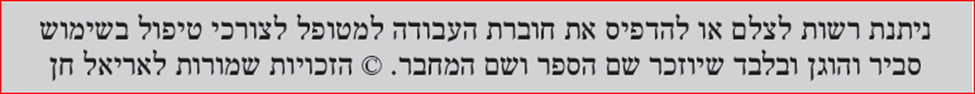 מהם הכלים שרכשת?מה הצלחת לעשות בטיפול שלא היית מסוגל לבצע קודם?מה יגרום לכך שאו־סי־די שוב "ישלוט" בחייך? מה אתה צריך לעשות כדי לשמור על ההישגים ולהמשיך להתקדם?